Druck- und Ausschneidevorlage zum Blattmodell (Mat M3.1a)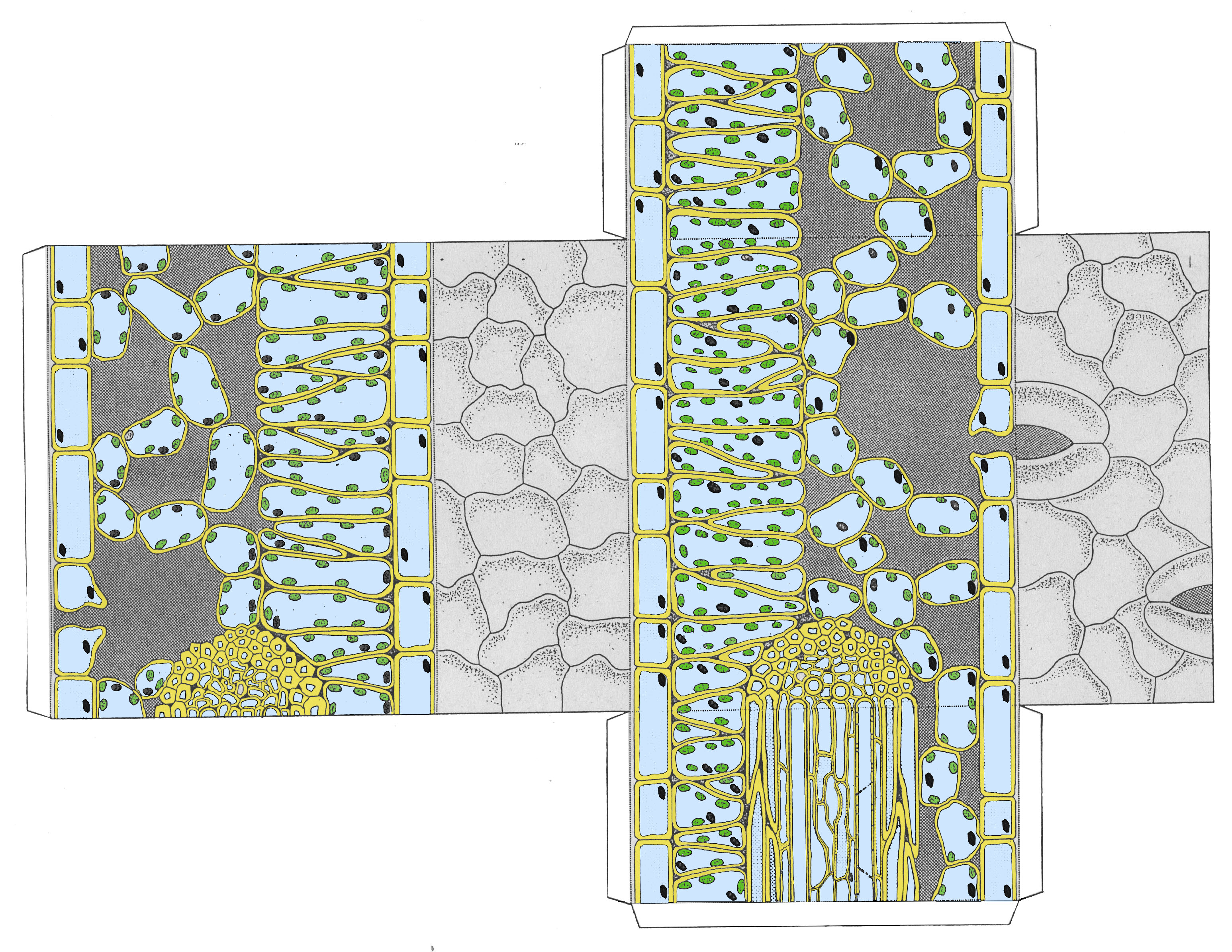 